2022 PRIMARY ELECTION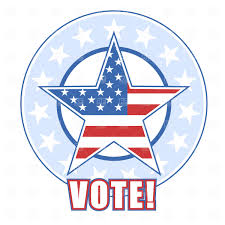 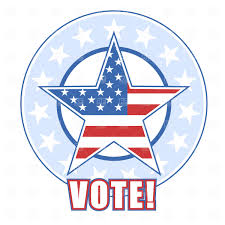 EARLY VOTING LOCATIONS/HOURSJACKSON COUNTY LEARNING CENTER323 DUPONT DR, SEYMOUR, IN 47274TUESDAY APRIL 5TH THRU FRIDAY APRIL 8TH 		10:00 TO 6:00MONDAY APRIL 11TH THRU THURSDAY APRIL 14TH 	10:00 TO 6:00 (CLOSED GOOD FRIDAY) MONDAY APRIL 18TH THRU FRIDAY APRIL 22ND		10:00 TO 6:00SATURDAY APRIL 23RD					  	8:00 TO 3:00MONDAY APRIL 25TH THRU FRIDAY APRIL 29TH 		10:00 TO 6:00SATURDAY APRIL 30TH					  	8:00 TO 3:00MONDAY MAY 2ND 					  	8:00 TO 12:00FOP (FRATERNAL ORDER OF POLICE LODGE 108)1752 1ST AVE (FREEMAN FIELD), SEYMOUR, IN 47274 MONDAY APRIL 18TH THRU FRIDAY APRIL 22ND		10:00 TO 6:00SATURDAY APRIL 23RD					  	8:00 TO 3:00MONDAY APRIL 25TH THRU FRIDAY APRIL 29TH 		10:00 TO 6:00SATURDAY APRIL 30TH					  	8:00 TO 3:00MONDAY MAY 2ND 					  	8:00 TO 12:00BROWNSTOWN ENCLOSED SHELTER HOUSE (NEXT TO POOL) 715 W BRIDGE ST, BROWNSTOWN, IN 47220TUESDAY APRIL 5TH THRU FRIDAY APRIL 8TH 		8:00 TO 4:00MONDAY APRIL 11TH THRU THURSDAY APRIL 14TH 	8:00 TO 4:00 (CLOSED GOOD FRIDAY)MONDAY APRIL 18 THRU FRIDAY APRIL 22ND		8:00 TO 4:00SATURDAY APRIL 23RD						8:00 TO 3:00MONDAY APRIL 25TH THRU FRIDAY APRIL 29TH 		8:00 TO 4:00SATURDAY APRIL 30TH						8:00 TO 3:00MONDAY MAY 2ND 						8:00 TO 12:00VISIT INDIANA VOTER PORTAL:   indianavoters.in.gov